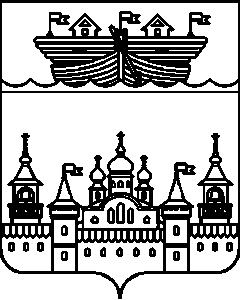 АДМИНИСТРАЦИЯ НАХРАТОВСКОГО СЕЛЬСОВЕТАВОСКРЕСЕНСКОГО МУНИЦИПАЛЬНОГО РАЙОНАНИЖЕГОРОДСКОЙ ОБЛАСТИ ПОСТАНОВЛЕНИЕ9 ноября  2018 года	№81Об утверждении основных направлений бюджетной и налоговой политики в  Нахратовском сельсовете Воскресенского муниципального района на 2019 год и на плановый период 2020 и 2021 годовВ соответствии со статьей 172 Бюджетного кодекса Российской Федерации в целях разработки проекта решения Сельского совета Нахратовского сельсовета Воскресенского муниципального района «О бюджете Нахратовского сельсовета Воскресенского муниципального района на 2019 год и на плановый период 2020 и 2021 годов» администрация Нахратовского сельсовета Воскресенского муниципального района Нижегородской области постановляет:1.Утвердить прилагаемые Основные направления бюджетной и налоговой политики в Нахратовском сельсовете Воскресенского муниципального района на 2019 год и на плановый период 2020 и 2021 годов.2.Контроль за исполнением настоящего постановления оставляю за собой.Глава администрации 							С. Н. Солодова			УТВЕРЖДЕНЫпостановлением администрацииНахратовского сельсовета Воскресенского муниципального районаНижегородской областиот 09.11.2018 года №81ОСНОВНЫЕ НАПРАВЛЕНИЯ БЮДЖЕТНОЙ И НАЛОГОВОЙ ПОЛИТИКИ В НАХРАТОВСКОМ СЕЛЬСОВЕТЕ ВОСКРЕСЕНСКОГО МУНИЦИПАЛЬНОГО РАЙОНА НИЖЕГОРОДСКОЙ ОБЛАСТИ НА 2019 ГОД  И НА ПЛАНОВЫЙ ПЕРИОД 2020 И 2021 ГОДОВОсновные направления бюджетной и налоговой политики в Нахратовском сельсовете Воскресенского муниципального района Нижегородской области на 2019 год и на плановый период 2020 и 2021 годов разработаны в соответствии со статьёй 52 Положения о бюджетном процессе в Нахратовском сельсовете Воскресенского муниципального района, утвержденного решением Сельского совета Нахратовского сельсовета от 24 июля 2013 года № 12, с целью определения основных подходов к формированию проекта бюджета на 2019 год и на плановый период 2020 и 2021 годов.Бюджетная политика администрации Нахратовского сельсовета Воскресенского муниципального района Нижегородской области (далее – Нахратовского сельсовета) на среднесрочную перспективу сохраняет преемственность бюджетной политики предыдущего планового периода и ориентирована в первую очередь на реализацию основных задач, определенных посланием Президента Российской Федерации Федеральному Собранию Российской Федерации от 1 марта 2018 года, Указами Президента Российской Федерации от 7 мая . и Указом от 7 мая . №204 «О национальных целях и стратегических задачах развития Российской Федерации на период до 2024 года», Стратегии развития Нижегородской области до 2035 года.Налоговая политика Нахратовского сельсовета в 2019 - 2021 годах, как и прежде, будет направлена на обеспечение поступления в местный бюджет всех доходных источников в запланированных объемах, а также дополнительных доходов, в том числе за счет погашения налогоплательщиками задолженности по обязательным платежам в бюджет.1.Основные итоги реализации бюджетной и налоговой политики Нахратовского сельсовета в 2015 – 2018 годахБюджетная и налоговая политика администрации Нахратовского сельсовета в 2015-2017 годах была направлена на решение задач бюджетной консолидации в целях обеспечения устойчивости и сбалансированности бюджета Нахратовского сельсовета.Динамика основных показателей бюджета Нахратовского сельсовета за 2015 - 2017 годытыс. рублейДоходы бюджета Нахратовского сельсовета в 2017 году получены в объёме 8454,4 тыс.рублей и увеличились за 2015-2017 годы на 1178 тыс.рублей или на 16,2%, при этом собственные доходы увеличились на 1038,1 тыс.рублей или на 63,8%, безвозмездные поступления увеличились на 139,9 тыс.рублей или на 2,5%.Расходы бюджета Нахратовского сельсовета  в 2017 году исполнены в объёме 9008,5 тыс.рублей и увеличились за 2015-2017 годы на 1420,3 тыс.рублей или на 18,7 %.Органами местного самоуправления Нахратовского сельсовета обеспечено своевременное и в полном объеме исполнение всех принятых расходных обязательств, в том числе по выплате заработной платы работникам бюджетной сферы с учетом повышения оплаты труда в рамках реализации Указов Президента Российской Федерации от 7 мая 2012 года.С привлечением средств областного бюджета и бюджета муниципального района  осуществлялась реализация проектов по поддержке местных инициатив.В целях повышения качества бюджетного планирования, повышения результативности и эффективности использования средств в 2015 - 2017 годах проводилась работа по следующим направлениям:- формирование и исполнение бюджета поселения в программном формате на основе муниципальных программ  Нахратовского сельсовета;-формирование и исполнение бюджета Нахратовского сельсовета осуществлялось с использованием единого комплекса автоматизированного ведения бюджетного учёта в муниципальных учреждениях Воскресенского муниципального района;- реализация комплекса мероприятий по оптимизации и реструктуризации сети муниципальных учреждений в целях выявления и ликвидации неэффективных расходов;- осуществление комплекса мероприятий в целях более гибкого управления ликвидностью бюджета поселения, в том числе за счет оперативного управления остатками на счете бюджета Нахратовского сельсовета;- обеспечение целевого использования финансовых ресурсов на ремонт и содержание автомобильных дорог;- обеспечение открытости и прозрачности информации о бюджетном процессе, об исполнении бюджета Нахратовского сельсовета, о бюджетных и социально-экономических показателях развития  Нахратовского сельсовета;- ежегодное проведение публичных слушаний по годовому отчёту об исполнении бюджета Нахратовского сельсовета и по проекту бюджета Нахратовского сельсовета на очередной год и на плановый период в целях повышения информационной открытости деятельности органов местного самоуправления Нахратовского сельсовета и выявления общественного мнения по вопросам формирования и исполнения местного бюджета.В 2018 году на поступление налоговых и неналоговых доходов бюджета поселения оказывают влияние следующие изменения налогового и бюджетного законодательства:1. Изменения федерального и регионального законодательства, оказавшие положительное влияние на доходную часть бюджета поселения:-	с 1 января . увеличены налоговые ставки акцизов на автомобильный бензин класса 5 (на 678 рублей за 1 тонну или на 6,4%) и на дизельное топливо (на 593 рубля за 1 тонну или на 8,4%), которые действовали до 1 июня .;-	с 1 июля . по 31 декабря . увеличен норматив зачисления акцизов на нефтепродукты в бюджеты субъектов Российской Федерации с 57,1% до 84,41%. Данное решение призвано компенсировать выпадающие доходы бюджетов субъектов Российской Федерации от снижения ставок акцизов на нефтепродукты с 1 июня . в соответствии с Федеральным законом от 19 июля . № 199-ФЗ "О внесении изменений в части первую и вторую Налогового кодекса Российской Федерации".2. Изменения федерального и регионального налогового и бюджетного законодательства, приводящие к уменьшению доходов бюджета поселения:-	начиная с налогового периода 2017 года налоговая база по земельному налогу уменьшена на величину кадастровой стоимости 600 квадратных метров площади земельного участка, находящегося в собственности, постоянном (бессрочном) пользовании или пожизненном наследуемом владении для пенсионеров, инвалидов I и II групп, инвалидов с детства  и др.;-	в 2018 году осуществлено списание налоговой задолженности, образовавшейся по состоянию на 1 января . для индивидуальных предпринимателей и физических лиц;-	с 1 июня . снижены налоговые ставки акцизов на автомобильный бензин 5 класса (на 3 000 рублей за 1 тонну или на 26,8%) и на дизельное топливо (на 2 000 рублей за 1 тонну или на 26,1%);-	с 2018 года (за налоговый период 2017 года) при исчислении налога на имущество физических лиц от кадастровой стоимости введен новый коэффициент, ограничивающий ежегодное увеличение суммы налога на имущество физических лиц, не более чем на 10 процентов по сравнению с предыдущим годом. По ранее действовавшему законодательству в течение переходного периода налог ежегодно увеличивался на 20 процентов.Исполнение бюджета Нахратовского сельсовета за январь-сентябрь 2018 года составило по доходам 5286,0 тыс. рублей или 65,1 к годовому плану и больше уровня прошлого года на 640,7 тыс. рублей.Налоговые и неналоговые доходы получены в объеме 1548,2 тыс.рублей, что составляет 66,4 % к годовому плану, что  больше уровня 2017 года на 171,5 тыс. рублей.2. Основные направления налоговой политикиПриоритетами налоговой политики администрации Нахратовского сельсовета в ближайшие три года будут являться эффективное и стабильное функционирование налоговой системы, обеспечивающей бюджетную устойчивость в среднесрочной и долгосрочной перспективе.Основными направлениями налоговой политики в Нахратовском сельсовете на 2019-2021 годы определены:- увеличение налогового потенциала Нахратовского сельсовета  за счет налогового стимулирования деловой активности, привлечения инвестиций, реализации высокоэффективных инвестиционных и инновационных проектов;-	продолжение политики обоснованности и эффективности применения налоговых льгот, отмена неэффективных и невостребованных льгот;- взаимовыгодное сотрудничество с организациями, формирующими налоговый потенциал поселения;- дальнейшее совершенствование налогового администрирования, повышение уровня ответственности главных администраторов доходов за качественное прогнозирование доходов бюджета и выполнение в полном объеме утвержденных годовых назначений по доходам бюджета поселения, активизация претензиионно-исковой деятельности;- проведение мероприятий по повышению эффективности управления муниципальной собственностью, природными ресурсами поселения, в том числе выявление земельных участков, используемых не по целевому назначению, а также невостребованных земельных участков (долей, паев) из земель сельскохозяйственного назначения для принятия мер по оформлению их в муниципальную собственность.На федеральном уровне вступают в силу, а также планируются к принятию с 2019 года следующие изменения законодательства:-	с 1 января . в связи с совершенствованием налогового администрирования вводится единый налоговый платеж физического лица. Физические лица смогут добровольно перечислять денежные средства через кассу местной администрации, организацию федеральной почтовой связи в случае отсутствия банка либо через многофункциональный центр предоставления государственных и муниципальных услуг на соответствующий счет Федерального казначейства в счет исполнения обязанности по уплате имущественных налогов (транспортного налога, земельного налога, налога на имущество физических лиц);-	планируется ограничить предельную сумму пеней, начисленных на недоимку, размером этой недоимки;-	планируется поэтапная передача с федерального на региональный уровень доходов от уплаты акцизов на нефтепродукты;-	с 1 января . норматив зачисления акцизов на нефтепродукты в бюджеты субъектов Российской Федерации устанавливается в размере 86,65%, с 1 февраля . - в размере 58,1%.На региональном уровне планируются к принятию с 2019 года следующие изменения законодательства:- установление коэффициента, используемого для расчета суммы фиксированного авансового платежа по налогу на доходы физических лиц для иностранных граждан, в размере 2,06;-  установление на соответствующий год коэффициентов индексации арендной платы за земельные участки, находящиеся в государственной собственности Нижегородской области, и земельные участки, государственная собственность на которые не разграничена, а также арендной платы за объекты нежилого фонда областной собственности на уровне планируемого среднегодового индекса потребительских цен.3.Основные направления бюджетной политикиИсходя из текущей экономической ситуации и поставленных Президентом Российской Федерации национальных целей развития на период до 2024 года, бюджетная политика в 2019 - 2021 годах, будет направлена на:1. Обеспечение сбалансированности и долгосрочной устойчивости бюджета поселения, в том числе за счет:- формирования реалистичного прогноза поступления доходов, основанного на прогнозе социально-экономического развития Нахратовского сельсовета на среднесрочный период (на 2019 год и на плановый период 2020 и 2021 годов);- недопущения принятия новых расходных обязательств, не обеспеченных доходными источниками;- совершенствования и усиления взаимосвязи стратегического и бюджетного планирования;- проведения взвешенной долговой политики, реализации мер, направленных на обеспечение безопасного уровня долговой нагрузки на бюджет поселения.2. Повышение эффективности и оптимизация бюджетных расходов, в том числе за счет:- концентрации финансовых ресурсов на реализации приоритетных направлений государственной политики, в первую очередь на обеспечении софинансирования по национальным проектам;- формирования качественного бюджета развития;- повышения операционной эффективности использования бюджетных средств;- предоставления мер социальной поддержки населению исходя из принципа адресности и применения критериев нуждаемости;- повышения результативности предоставления субсидий юридическим лицам;- усиления финансовой дисциплины.3. Повышение эффективности муниципального управления, в том числе за счет:- повышения эффективности и результативности реализуемых в поселении муниципальных программ;- внедрения в механизм формирования и реализации муниципальных программ принципов проектного подхода;- повышения качества финансового менеджмента в органах исполнительной власти и муниципальных учреждениях;- повышения эффективности и качества осуществления внутреннего финансового контроля и внутреннего финансового аудита.4. Выравнивание возможностей граждан в получении качественных и доступных муниципальных услуг и создание условий для исполнения органами местного самоуправления закрепленных за ними полномочий.5. Развитие и совершенствование системы финансового контроля и контроля  в сфере закупок.6. Реализация принципов открытости и прозрачности управления муниципальными финансами, раскрытие финансовой и иной информации о бюджете и бюджетном процессе.4. Основные подходы к формированию бюджета поселенияБюджетная политика администрации Нахратовского сельсовета в части доходов в 2019-2021 годах будет направлена в первую очередь на обеспечение роста и укрепление налоговой базы.В основу формирования бюджетных назначений по доходным источникам  бюджета поселения будет принят прогноз социально-экономического развития Нахратовского сельсовета на среднесрочный период (на 2019 год и на период 2020 и 2021 годов), предусматривающий динамику развития экономики поселения в среднесрочной перспективе и рост основных экономических показателей, влияющих на налоговую базу.В целях создания условий для роста налогооблагаемой базы и доходов  бюджета поселения органами местного самоуправления Нахратовского сельсовета продолжится работа по:- повышению результативности деятельности администраторов доходов бюджета, направленной в первую очередь на безусловное исполнение всеми плательщиками своих обязательств перед бюджетом;- повышению эффективности использования производственного и налогового потенциалов, стимулированию инвестиционной деятельности;- активизации работы всех заинтересованных структур в части актуализации баз данных, необходимых для начисления имущественных налогов и расширения налогооблагаемой базы по ним;- проведению оценки эффективности предоставления льгот по налогам, зачисляемым в бюджет поселения, сокращению неэффективных налоговых льгот;- повышению эффективности управления муниципальной собственностью и увеличению доходов от её использования.Бюджетная политика в области расходов будет ориентирована на безусловное исполнение всех принятых расходных обязательств.Необходимость достижения приоритетов и целей, определённых в Указе Президента «О национальных целях и стратегических задачах развития РФ на период до 2024 года» в условиях ограниченности бюджетных ресурсов увеличивает актуальность разработки и реализации мер по повышению эффективности использования бюджетных средств.В среднесрочной перспективе сохраняются действующие приоритеты бюджетных расходов:- обеспечение выплаты заработной платы отдельным категориям работников социальной сферы в соответствии с Указами Президента Российской Федерации от 7 мая ., с учётом достижения целевых показателей повышения оплаты труда работников бюджетной сферы в 2018 году и сохранения достигнутых в 2018 году соотношений в 2019-2021 годах;- индексация заработной платы прочих категорий работников бюджетной сферы, которые не подпадают под действие Указов Президента Российской Федерации от 7 мая .;- повышение уровня минимального размера оплаты труда работников бюджетной сферы до величины прожиточного минимума трудоспособного населения;- индексация социально-значимых расходов на уровень инфляции;- реализация проектов по поддержке местных инициатив; Основные параметры бюджета поселения будут определены исходя из ожидаемого прогноза поступления доходов. Планирование расходов бюджета поселения будет осуществляться в программном формате с выделением приоритетных проектов, на основании предварительных реестров расходных обязательств субъектов бюджетного планирования, а также показателей муниципальных заданий на предоставление муниципальных услуг (работ) с учётом результатов оценки потребности в предоставлении бюджетных услуг.При определении предельных объемов бюджетных ассигнований перед субъектами бюджетного планирования будут поставлены задачи по оптимизации расходов.Расходы на выплату заработной платы с начислениями работникам социальной сферы будут формироваться в пределах существующей штатной численности работников муниципальных учреждений с учетом вновь вводимых объектов социальной сферы и установленного на федеральном уровне минимального размера оплаты труда.5. Политика в области управления муниципальным долгом поселенияДолговая политика Нахратовского сельсовета будет направлена на обеспечение устойчивого и сбалансированного исполнения бюджета поселения и нацелена на сохранение безопасного уровня долговой нагрузки, безусловное выполнение принятых долговых обязательств поселения.Основными задачами реализации долговой политики являются:- поддержание объема муниципального долга на экономически безопасном уровне долговой устойчивости с учетом всех возможных рисков в пределах ограничений, установленных Бюджетным кодексом Российской Федерации;- поддержание объема дефицита бюджета в пределах ограничений, установленных Бюджетным кодексом Российской Федерации;- повышение эффективности муниципальных заимствований, сокращение рисков, связанных с их осуществлением;- обеспечение открытости и прозрачности информации о муниципальном долге  Нахратовского сельсовета.6. Повышение эффективности управления исполнением бюджета поселенияВ рамках повышения эффективности управления исполнением бюджета поселения основные мероприятия будут ориентированы на повышение эффективности и прозрачности использования денежных средств, повышение качества управления средствами бюджета поселения и строгое соблюдение бюджетной дисциплины всеми участниками бюджетного процесса, включая:- повышение качества прогнозирования кассового плана, в том числе за счет усиления действенности механизма предельных объемов финансирования; - повышение эффективности управления ликвидностью бюджета поселения;- совершенствование порядка авансирования по муниципальным контрактам (договорам);- обеспечение ритмичности исполнения бюджета поселения в течение финансового года и недопущение на конец текущего года неиспользованных лимитов бюджетных обязательств на закупку товаров, работ, услуг;- совершенствование системы учета и отчетности в муниципальном секторе, централизация бухгалтерского учёта;- обеспечение доступности к информации о финансовой деятельности органов местного самоуправления, муниципальных учреждений, результатах использования бюджетных средств.2014 год2015 годтемп роста, %2016 годтемп роста, %2017 годтемп роста, %Доходы6934,57276,4104,97270,399,98454,4116,3в том числе налоговые и неналоговые доходы1640,31626,999,22615,8160,782658,2101,6Безвозмездные поступления5294,25649,5106,74654,582,45796,2124,5Расходы6414,27588,2118,36767,889,29008,5133,1Дефицит+520,3-311,8+502,5-554,1